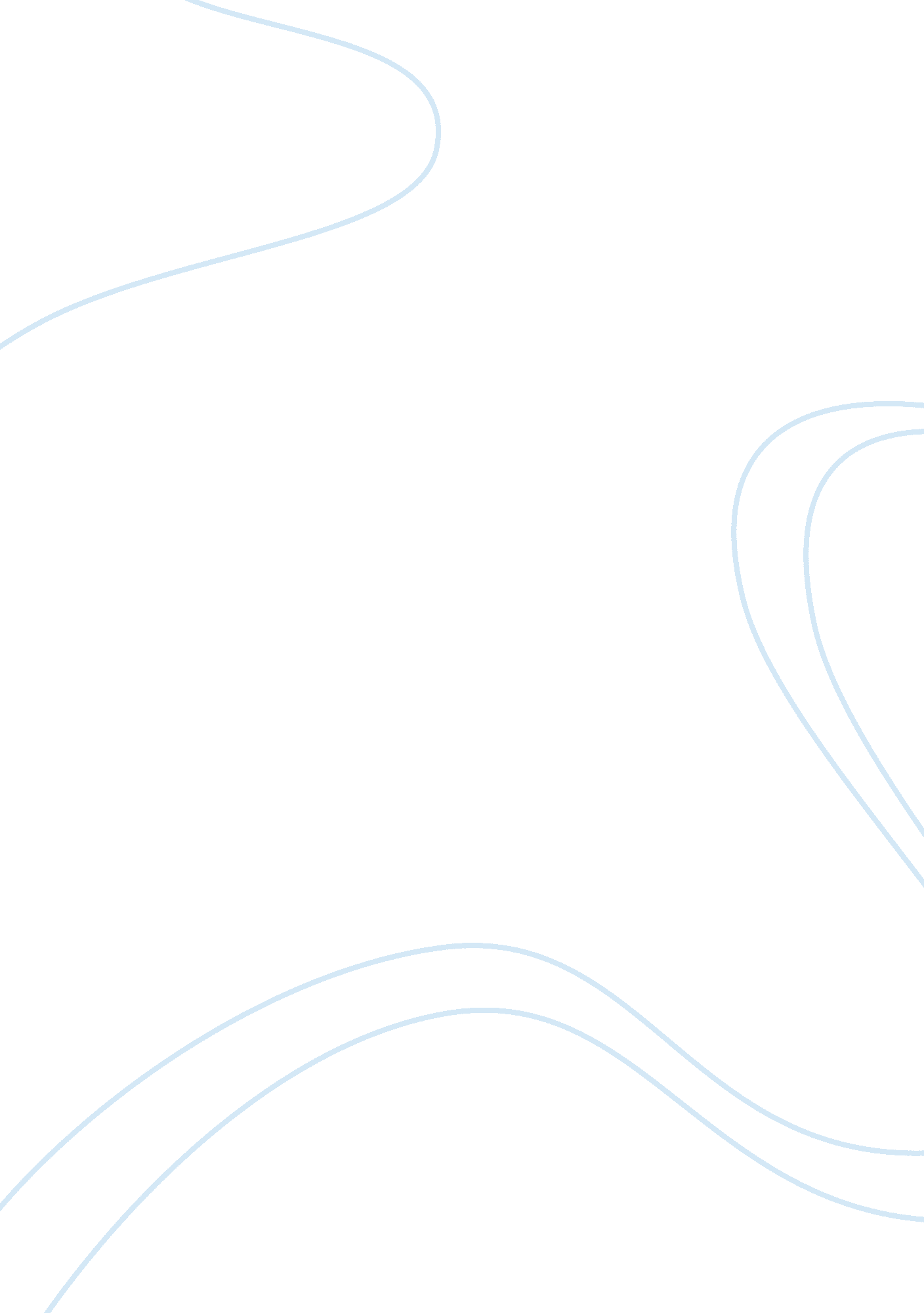 ‘the escape from youth’ by tony lintermans tutorial essay sample essay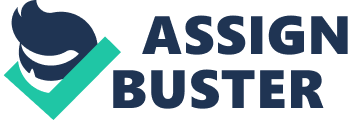 This tutorial analyses the verse form “ The Escape from Youth” by Tony Lintermans. Tony Lintermans is of Belgian. Irish and English heritage and was born in Dandedong. Victoria. Tony has a famed life as a instructor. scriptwriter and editor and has received literary acknowledgment for his work.“ The Escape from Youth” is about a boy’s battle to travel on from his purdah of childhood. When the male child was younger. his male parent was difficult with subject. which resulted in the male child withdrawing into himself. Poetry helps the male child to show himself and to note on the natural universe around him. In the terminal. the male child thanks his male parent for doing him to pass so much clip in purdah. as it helped the male child to detect a secure sense of individuality. to detect the natural beauty of the universe and the healing powers poetry holds. It is safe to state that the verse form is set in modern times as the linguistic communication and diction used has a modern feel to it. A scene is ne’er mentioned in the verse form but it could be said that the verse form is set in the boy’s head. because throughout the verse form he replays different experiences over in his head. Subjects: The major subjects of the verse form “ The Escape from Youth” would be sadness. purdah. gratefulness. contentment. growing. credence. healing. and the mending powers of poesy and the natural universe. Techniques: Throughout “ The Escape from Youth” there is a batch of poesy techniques used. Some of the most used techniques used in this verse form would be initial rhyme. similes and personification.“ A hardness hammered shut” causes us to conceive of a physical cock instead than a cock stand foring his father’s maltreatment. Another metaphor is the ‘ box’ . All through the verse form. a ‘ box’ is mentioned within the lines “ my father’s subject closed me like a box” and “ rumours of felicity seeped outside the box” . There is no existent box as the male child is merely mentally trapped in a box. by the hurting his male parent has caused. Another strong image is presented when reading the line. “ My father’s face. more bitten than earlier. a soft fist eaten by love. impossible to hate” . This quote gives two different positions of the same state of affairs. On the one manus. the male parent seems to hold ‘ healed’ from what he has done to his boy ( soft fist eaten by love – love overpowered hatred ) . ( impossible to detest – the boy has forgiven him? ) . but he is besides transporting the load of guilt around with him ( my father’s face. more bitten than earlier ) . Stanza oneMy father’s subject closed me like a boxA hardness hammered shut the palpebra. For 15 old ages. no affair what he did. I was unapproachable. Venom sealed the locks. Content: The ‘ story’ within this stanza is of the poet explicating how he came to go a hermit to mankind for 15 old ages due to his male parents excessively difficult disciplining. Techniques: Techniques the poet uses to convey out the subject would be the simile “ My father’s subject closed me like a box” and the on-going presence of the metaphoric box shutting in the male child to solitude. Stanza twoImpersonal beauty kept me company. Walkingthrough neighbours’ cowss. from traveling skies and treesI learnt the slower. vaster familiarities. Avoiding the universe of work forces. I stopped speaking. Content: This stanza of the verse form shows the fact that the male child turns towards the natural beauty of life instead than mankind. because world has hurt him so. Techniques: The techniques used in this stanza would be personification. “ neutral beauty kept me company” . The personification of the impersonal beauty has the consequence of doing the male child seem less entirely. yet. he is ever with company. Stanza threeexcept intensely to myself. Rumorof felicity sometimes seeped outside the box.‘ Untrue! ’ I howled. and double-checked the locks. In the dark. poesy grew like a tumor. Content: The narrative within this stanza is of how the male child is cognizant of how there is happiness outside his ‘ box’ but he does non desire to be a portion of it. Poetry began to turn in his ain small universe. Techniques: The line “ happiness sometimes seeped outside the box…double-checked the locks” . shows the on-going metaphoric presence of the box around the male child. The simile “ poetry grew like a tumour” shows how the boy’s poesy is unmanageable. natural state and has a head of its ain. Stanza fourWhen the verse forms were large plenty to interrupt their manner out. dragging me behind. I saw my father’s face. more bitten than earlier. a soft fist eaten by love. impossible to detest. Content: This stanza holds the narrative of how the boy’s poesy causes him to interrupt outside of his mental box to see his male parent for who he truly is. a victim of similar events who is “ impossible to hate” . Techniques: The chief technique used in this stanza would be personification. The line “ the verse forms were large plenty to interrupt their manner out. dragging me behind” shows poetry as a force to interrupt oneself out of a metaphorical box. Whereas poesy does non interrupt their manner out of anything. it merely allows the poet to interrupt free of his current head set. Stanza fiveThere is no forgiveness now. nor the demand. Silence bred rich fruits–a known ego. those skies– for which I thank my male parent. Amnesia lies behind our peace. Neither of us dares to shed bloodContent: The narrative within this stanza is how the boy has no demand to forgive his male parent. as. without the old ages in purdah. the male child would non hold found his sense of individuality. the grasp of the natural beauty around him. Neither father nor son feels comfy speaking about this minute in their yesteryear and are happy to merely bury and travel on instead than to speak about what happened. which is clearly apparent in the line “ Neither of us dares to bleed” . Techniques: The line “ Silence bred rich fruits” is a metaphor as the rich fruits mentioned in this verse form are really the concluding merchandises resulted in the male child disbursement so many old ages in purdah. Another technique used in this stanza would be of the initial rhyme of the ‘ n’ sound in the line “ no forgiveness now. nor the need” I believe the ‘ n’ sound is appropriate as it is an easy sound to state. and this stanza is rather laid dorsum and is non as full of hurting as the other stanzas are. 